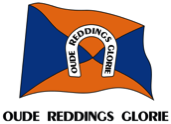 Jaarlijkse ledenvergadering 2021 te LemmerGeachte leden, ereleden en donateurs van de N.V.O.R.G.,We kijken er als bestuur weer naar uit u in het weekend van 24 september te ontmoeten voor de 20e algemene ledenvergadering in Lemmer. Onze secretaris heeft u de uitnodiging met agenda en notulen onlangs toe gemaild. We hopen nu de maatregelen ten aanzien van Covid 19 weer zijn versoepeld weer op een gezellige bijeenkomst zoals vanouds! Denk er wel aan dat u eventueel uw corona check app of vaccinatiebewijs in combinatie met uw identiteitsbewijs kunt tonen op aanvraag.Hieronder een schema van het verloop van dit weekend:                                      Vrijdag 24 september:De eerste schutting vanaf IJsselmeerzijde is om 15.00 uur. U kunt tot die tijd afmeren aan de Willemskade. De eerste vier ligplaatsen aan stuurboordkant gezien vanaf de binnenkomst IJsselmeer zijn voor de voormalige reddingboten van station Lemmer; de Rutgers van Rozenburg, Hilda, Jansje Baard en Anna Dorothea. Meet & Greet rond de klok van 5 uur in Café Restaurant de Wildeman, de eerste twee consumpties zijn voor rekening van de O.R.G.; daarna voor eigen rekening waarbij de verteringen worden bijgehouden op scheepsnaam.Zaterdag 25 september:10.30 uur aanvang jaarvergadering in de bovenzaal van de Wildeman. Eerste kopje koffie wordt aangeboden door de Wildeman, tweede van de ORG.18.00 aanvang dinerbuffet. Kosten voor dit buffet bedragen € 20, - pp. Muzikale omlijsting door Henk Kuyper. Graag het aantal deelnemers per ommegaande en per scheepsnaam opgeven bij info@neeltjejacoba.nl!                                                                        Omdat de binnenhaven als geheel aan ons beschikbaar wordt gesteld en er daardoor geen liggelden kunnen worden geïnd, wordt u verzocht om op pas op zondag weer te vertrekken. Er is daarvoor speciaal ‘s morgens een schutting om 8.00 uur.Eventueel kan er weer worden overnacht op de “Roermond”, opgeven bij Francois Perreau tel. 0651084124.Er is met de havenmeester afgesproken dat er gebruik kan worden gemaakt van de stroomkasten. Mogelijk zijn er niet op ieder punt voldoende aansluitingen, graag even overleg ter plekke indien nodig.Met hartelijke groet, en u alvast een goede reis toewensend,Namens het bestuur van n.v. Oude Reddings Glorie,Jaap Boersma.